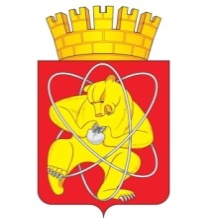 Муниципальное образование «Закрытое административно – территориальное образование  Железногорск Красноярского края»АДМИНИСТРАЦИЯ ЗАТО г. ЖЕЛЕЗНОГОРСКПОСТАНОВЛЕНИЕ         _________ 2015                                                                                                                               _______г. ЖелезногорскО внесении изменений в постановление Администрации ЗАТО г. Железногорск от 15.03.2013 № 442 «Об утверждении административного регламента Администрации ЗАТО г. Железногорск по исполнению муниципальной функции «Осуществление муниципального земельного контроля на территории ЗАТО Железногорск»В соответствии с Земельным кодексом Российской Федерации, Федеральным законом от 06.10.2003 № 131-ФЗ «Об общих принципах организации местного самоуправления в Российской Федерации», Федеральным законом от 26.12.2008 года № 294-ФЗ «О защите прав юридических лиц и индивидуальных предпринимателей при осуществлении государственного контроля (надзора) и муниципального контроля», Постановлением Правительства РФ от 26.12.2014     № 1515 «Об утверждении Правил взаимодействия федеральных органов исполнительной власти, осуществляющих государственный земельный надзор, с органами, осуществляющими муниципальный земельный контроль», Уставом ЗАТО Железногорск, ПОСТАНОВЛЯЮ:1. В приложение № 1 к постановлению Администрации ЗАТО                       г. Железногорск от 15.03.2013 № 442 «Об утверждении административного регламента Администрации ЗАТО г. Железногорск по исполнению муниципальной функции «Осуществление муниципального земельного контроля на территории ЗАТО Железногорск» внести следующие изменения:1.1. Пункт 1.4. изложить в следующей редакции: «1.4. Муниципальный земельный контроль на территории ЗАТО Железногорск включает в себя контроль за соблюдением  органами государственной власти, органами местного самоуправления, юридическими лицами, индивидуальными предпринимателями, гражданами в отношении объектов земельных отношений, расположенных в границах ЗАТО Железногорск, требований законодательства Российской Федерации, законодательства субъекта Российской Федерации, за нарушение которых законодательством Российской Федерации, законодательством субъекта Российской Федерации предусмотрена административная и иная ответственность (далее – требований земельного законодательства):1) требований о недопущении самовольного занятия земельных участков или использования земельных участков без оформленных в установленном порядке правоустанавливающих документов на землю, использования земельных участков без документов, разрешающих осуществление хозяйственной деятельности;2) требований о наличии и сохранности межевых знаков границ земельных участков;3) требований о недопущении самовольной уступки права пользования землей, а также самовольной мены земельными участками;4) требований об использовании земельных участков по целевому назначению, об обязательном использовании земельных участков, предназначенных для сельскохозяйственного производства, жилищного или иного строительства, в указанных целях;  обязательном использовании земельных участков из земель сельскохозяйственного назначения, оборот которых регулируется Федеральным законом "Об обороте земель сельскохозяйственного назначения", для ведения сельскохозяйственного производства или осуществления иной связанной с сельскохозяйственным производством деятельности;5) обязанностей по приведению земель в состояние, пригодное для использования по целевому назначению;6) требований о запрете самовольного снятия, перемещения и уничтожения плодородного слоя почвы, а также порчи земель в результате нарушения правил обращения с пестицидами и агрохимикатами или иными опасными для окружающей среды веществами и отходами производства и потребления;7) обязанностей по рекультивации земель при разработке месторождений полезных ископаемых, включая общераспространенные полезные ископаемые, осуществлении строительных, мелиоративных, изыскательских и иных работ, в том числе работ, осуществляемых для внутрихозяйственных или собственных надобностей, а также после завершения строительства, реконструкции и (или) эксплуатации объектов, не связанных с созданием лесной инфраструктуры, сноса объектов лесной инфраструктуры;8) требований и обязательных мероприятий по улучшению земель и охране почв от ветровой, водной эрозии и предотвращению других процессов, ухудшающих качественное состояние земель;9) режима использования земельных участков и лесов в водоохранных зонах и прибрежных полосах водных объектов».1.2. Пункт 1.5. изложить в следующей редакции: «1.5. Задачей муниципального земельного контроля является обеспечение соблюдения юридическими лицами, индивидуальными предпринимателями, гражданами в отношении объектов земельных отношений, расположенных в границах ЗАТО Железногорск, требований земельного законодательства.».1.3. Пункт 1.6. изложить в следующей редакции: «1.6. Конечными результатами проведения проверки являются:- составление акта проверки соблюдения земельного законодательства;- выявление нарушений требований земельного законодательства, установление отсутствия нарушений;- направление копии акта проверки с указанием информации о наличии признаков выявленного нарушения в орган государственного земельного надзора на территории ЗАТО Железногорск (в случае выявления нарушения требований земельного законодательства, за которое законодательством Российской Федерации предусмотрена административная и иная ответственность).».1.4.  Пункт 3.2.2. изложить в следующей редакции: «3.2.2. Плановые проверки осуществляются согласно ежегодным планам проведения проверок, утвержденным Главой администрации ЗАТО г.Железногорск и доведенным до сведения заинтересованных лиц посредством размещения их на официальном сайте Администрации ЗАТО г. Железногорск в сети "Интернет".Проекты ежегодных планов муниципальных проверок до их утверждения направляются на согласование в органы государственного земельного надзора на территории ЗАТО Железногорск до 1 июня года, предшествующего году проведения соответствующих проверок.Органы государственного земельного надзора на территории ЗАТО Железногорск в течение 15 рабочих дней рассматривают представленный проект ежегодного плана муниципальных проверок и согласуют его либо направляют в адрес Администрации ЗАТО г. Железногорск решение об отказе в согласовании проекта ежегодного плана муниципальных проверок (далее - решение об отказе). В случае принятия решения об отказе Администрация ЗАТО                           г. Железногорск дорабатывает ежегодный план муниципальных проверок в течение 15 рабочих дней со дня принятия такого решения и направляет доработанный проект в органы государственного земельного надзора на территории ЗАТО Железногорск на повторное согласование.Органы государственного земельного надзора на территории ЗАТО Железногорск повторно в течение 15 рабочих дней со дня направления проекта ежегодного плана муниципальных проверок рассматривают представленный проект и согласуют его либо направляют в адрес Администрации ЗАТО                 г. Железногорск решение об отказе.Администрацией ЗАТО г. Железногорск не позднее 14 рабочих дней со дня принятия решения об отказе проводится согласительное совещание с   участием представителей органов государственного земельного надзора на территории ЗАТО Железногорск.В срок до 1 сентября года, предшествующего году проведения плановых проверок, проекты ежегодных планов проведения плановых проверок направляются в органы прокуратуры.Органы прокуратуры по результатам рассмотрения проектов ежегодных планов проведения плановых проверок в срок до 1 октября года, предшествующего году проведения плановых проверок, вносят предложения руководителю органа муниципального земельного контроля о проведении совместных плановых проверок.Администрация ЗАТО г. Железногорск рассматривает предложения органов прокуратуры и по итогам их рассмотрения направляет в органы прокуратуры в срок до 1 ноября года, предшествующего году проведения плановых проверок, утвержденные ежегодные планы проведения плановых проверок.В ежегодных планах проведения плановых проверок указываются следующие сведения:- наименования юридических лиц, фамилии, имена, отчества индивидуальных предпринимателей, в отношении которых планируется проверка, места нахождения юридических лиц (их филиалов, представительств, обособленных структурных подразделений), места фактического осуществления деятельности индивидуальными предпринимателями;- цель и основание проведения каждой плановой проверки;- дата начала и сроки проведения каждой плановой проверки;- наименование органа муниципального контроля, осуществляющего плановую проверку;- наименования всех участвующих в проведении проверки органов, организаций, граждан и других лиц.Плановые проверки проводятся не чаще чем один раз в три года.».1.5. Изложить пункт 3.3.2. в следующей редакции: «3.3.2. При подготовке к проведению проверки выносится распоряжение Администрации ЗАТО                  г. Железногорск о проведении проверки в соответствии с типовой формой, установленной приказом Минэкономразвития России.В распоряжении Администрации ЗАТО г. Железногорск указываются:- номер и дата распоряжения о проведении проверки;- наименование органа муниципального земельного контроля;- фамилии, имена, отчества, должности Должностных лиц Комиссии или Должностного лица Комиссии, уполномоченных на проведение проверки, а также привлекаемых (в случае необходимости) к проведению проверки экспертов, представителей экспертных организаций;- наименование юридического лица или фамилия, имя, отчество индивидуального предпринимателя, в отношении которых проводится проверка, место нахождения юридического лица (его филиалов, представительств, обособленных структурных подразделений), место фактического осуществления деятельности индивидуальным предпринимателем; - цели, задачи и предмет проводимой проверки, срок ее проведения;- правовые основания проведения проверки, в том числе подлежащие проверке обязательные требования, установленные муниципальными правовыми актами;- сроки проведения и перечень мероприятий по контролю, необходимых для достижения целей и задач проведения проверки;- перечень административных регламентов по осуществлению муниципального земельного контроля;- перечень документов, представление которых юридическим лицом, индивидуальным предпринимателем, необходимо для достижения целей и задач проведения проверки;- даты начала и окончания проведения проверки.».1.6. Абзац 3 пункта 3.4.2 после слов «в отношении малых предприятий» дополнить словами «не более чем на пятьдесят часов».1.7. Пункт 3.4.3. изложить в следующей редакции: «3.4.3. Организация и проведение плановой проверкиПредметом плановой проверки является соблюдение юридическим лицом, индивидуальным предпринимателем в процессе осуществления деятельности требований земельного законодательства.Юридическим фактом, являющимся основанием для начала проведения плановой проверки, является распоряжение Администрации ЗАТО г. Железногорск о проведении проверки. Проведение проверки осуществляется Должностными лицами Комиссии или Должностным лицом Комиссии, указанными в распоряжении Администрации ЗАТО г. Железногорск о проведении проверки, с соблюдением требований, установленных Федеральным законом от 26.12.2008 N 294-ФЗ "О защите прав юридических лиц и индивидуальных предпринимателей при осуществлении государственного контроля (надзора) и муниципального контроля".Плановая проверка проводится в форме документарной проверки и (или) выездной проверки.».1.8. Пункт 3.4.4. изложить в следующей редакции: «3.4.4. Организация и проведение внеплановой проверкиПредметом внеплановой проверки является соблюдение юридическим лицом, индивидуальным предпринимателем в процессе осуществления деятельности требований земельного законодательства, проведение мероприятий по предотвращению причинения вреда жизни, здоровью граждан, вреда животным, растениям, окружающей среде, по предупреждению возникновения чрезвычайных ситуаций природного и техногенного характера, по ликвидации последствий причинения такого вреда.Юридическим фактом, являющимся основанием для начала проведения внеплановой проверки в отношении юридических лиц и индивидуальных предпринимателей, является распоряжение Администрации ЗАТО                           г. Железногорск о проведении проверки, согласованное в установленном порядке с соответствующим органом прокуратуры. Основанием для проведения внеплановой проверки в отношении юридических лиц и индивидуальных предпринимателей является  поступление в Администрацию ЗАТО г. Железногорск непосредственно, а также Должностным лицам Комиссии или Должностному лицу Комиссии обращений и заявлений граждан, юридических лиц, индивидуальных предпринимателей, информации от органов государственной власти, органов местного самоуправления, из средств массовой информации о фактах возникновения угрозы причинения вреда жизни, здоровью граждан, вреда животным, растениям, окружающей среде, безопасности государства, а также угрозы чрезвычайных ситуаций природного и техногенного характера, а также о фактах причинения вреда жизни, здоровью граждан, вреда животным, растениям, окружающей среде, безопасности государства, а также возникновение чрезвычайных ситуаций природного и техногенного характера.Обращения и заявления, не позволяющие установить лицо, обратившееся в Администрацию ЗАТО г. Железногорск непосредственно, а также к Должностным лицам Комиссии или Должностному лицу Комиссии, а также обращения и заявления, не содержащие сведений о фактах, указанных в настоящем пункте, не могут служить основанием для проведения внеплановой проверки.Внеплановая проверка проводится в форме документарной проверки и (или) выездной проверки.Внеплановая выездная проверка юридических лиц и индивидуальных предпринимателей в случае поступления в Администрацию ЗАТО г.Железногорск непосредственно, а также к Должностным лицам Комиссии или Должностному лицу Комиссии обращений и заявлений граждан, юридических лиц, индивидуальных предпринимателей информации от органов государственной власти, органов местного самоуправления, из средств массовой информации о фактах возникновения угрозы причинения вреда жизни, здоровью граждан, вреда животным, растениям, окружающей среде, безопасности государства, а также угрозы чрезвычайных ситуаций природного и техногенного характера, а также о фактах причинения вреда жизни, здоровью граждан, вреда животным, растениям, окружающей среде, безопасности государства, а также возникновение чрезвычайных ситуаций природного и техногенного характера, проводится после согласования с органами прокуратуры по месту осуществления деятельности таких юридических лиц, индивидуальных предпринимателей.В день подписания распоряжения Администрации ЗАТО г.Железногорск о проведении внеплановой выездной проверки юридических лиц и индивидуальных предпринимателей в целях согласования ее проведения Администрация ЗАТО г. Железногорск представляет либо направляет заказным почтовым отправлением с уведомлением о вручении или в форме электронного документа, подписанного электронной цифровой подписью, в орган прокуратуры по месту осуществления деятельности юридического лица, индивидуального предпринимателя заявление о согласовании проведения внеплановой выездной проверки. Типовая форма заявления о согласовании органом муниципального контроля с органом прокуратуры проведения внеплановой выездной проверки юридического лица, индивидуального предпринимателя устанавливается уполномоченным Правительством Российской Федерации федеральным органом исполнительной власти. К этому заявлению прилагаются копия распоряжения Администрации ЗАТО г. Железногорск о проведении внеплановой выездной проверки и документы, которые содержат сведения, послужившие основанием ее проведения.Если основанием для проведения внеплановой выездной проверки является причинение вреда жизни, здоровью граждан, вреда животным, растениям, окружающей среде, безопасности государства, а также возникновение чрезвычайных ситуаций природного и техногенного характера, обнаружение нарушений требований земельного законодательства, в момент совершения таких нарушений в связи с необходимостью принятия неотложных мер Должностные лица Комиссии или Должностное лицо Комиссии вправе приступить к проведению внеплановой выездной проверки незамедлительно с извещением органов прокуратуры о проведении мероприятий по контролю посредством направления соответствующих документов в органы прокуратуры в течение двадцати четырех часов.В случае проведения внеплановой выездной проверки членов саморегулируемой организации, Администрация ЗАТО г.Железногорск обязана уведомить саморегулируемую организацию о проведении внеплановой выездной проверки в целях обеспечения возможности участия или присутствия ее представителя при проведении внеплановой выездной проверки.В случае выявления нарушений членами саморегулируемой организации требований земельного законодательства, Администрация ЗАТО г.Железногорск при проведении внеплановой выездной проверки таких членов саморегулируемой организации обязана сообщить в саморегулируемую организацию о выявленных нарушениях в течение пяти рабочих дней со дня окончания проведения внеплановой выездной проверки.»1.9. В пунктах 3.4.5, 3.4.6, 4.2 слова «обязательных требований и требований, установленных муниципальными правовыми актами», «обязательных требований или требований, установленных муниципальными правовыми актами»  заменить словами «требований земельного законодательства».1.10. В пункте 3.5. слова «сведения о результатах проверки, в том числе о выявленных нарушениях обязательных требований и требований, установленных муниципальными правовыми актами, об их характере и о лицах, допустивших указанные нарушения» заменить словами «сведения о результатах проверки, в том числе о выявленных нарушениях требований земельного законодательства, об их характере и о лицах, допустивших указанные нарушения, информация о наличии признаков выявленных нарушений».1.11. Пункт 3.6. изложить в следующей редакции:«3.6. Действия в отношении выявленных в результате проверки нарушений В случае выявления в ходе проведения проверки нарушений юридическим лицом, индивидуальным предпринимателем требований земельного законодательства, за которое законодательством Российской Федерации предусмотрена административная и иная ответственность, Должностные лица Комиссии или Должностное лицо Комиссии, осуществлявшие проверку,  в течение 3 рабочих дней со дня составления акта проверки направляют копию акта проверки с указанием информации о наличии признаков выявленного нарушения в орган государственного земельного надзора на территории ЗАТО Железногорск.Копия акта проверки направляется в форме электронного документа, подписанного квалифицированной электронной подписью уполномоченного Должностного лица Комиссии, или в случае невозможности направления в форме электронного документа - на бумажном носителе.В случае выявления в ходе проведения проверки нарушений юридическим лицом, индивидуальным предпринимателем требований земельного законодательства, за которое законодательством субъекта Российской Федерации предусмотрена административная ответственность, привлечение к ответственности за выявленное нарушение осуществляется в соответствии с указанным законодательством.В случае, если при проведении проверки установлено, что деятельность юридического лица, его филиала, представительства, структурного подразделения, индивидуального предпринимателя, эксплуатация ими зданий, строений, сооружений, помещений, оборудования, подобных объектов, транспортных средств, производимые и реализуемые ими товары (выполняемые работы, предоставляемые услуги) представляют непосредственную угрозу причинения вреда жизни, здоровью граждан, вреда животным, растениям, окружающей среде, безопасности государства, возникновения чрезвычайных ситуаций природного и техногенного характера или такой вред причинен, Комиссия обязана незамедлительно принять меры по недопущению причинения вреда или прекращению его причинения в порядке, установленном Кодексом Российской Федерации об административных правонарушениях и довести до сведения граждан, а также других юридических лиц, индивидуальных предпринимателей любым доступным способом информацию о наличии угрозы причинения вреда и способах его предотвращения.».2. Управлению делами Администрации ЗАТО г. Железногорск (Л.В.Машенцева) довести настоящее постановление до сведения населения через газету «Город и горожане».3. Отделу общественных связей Администрации ЗАТО г. Железногорск (И.С.Пикалова) разместить настоящее постановление на официальном сайте муниципального образования «Закрытое административно-территориальное образование Железногорск Красноярского края» в информационно-телекоммуникационной сети «Интернет».4. Контроль над исполнением настоящего постановления возложить на первого заместителя Главы администрации ЗАТО г. Железногорск                         С.Д. Проскурнина. 5. Настоящее постановление вступает в силу после его официального опубликования.Глава администрации                                                                              С.Е. Пешков